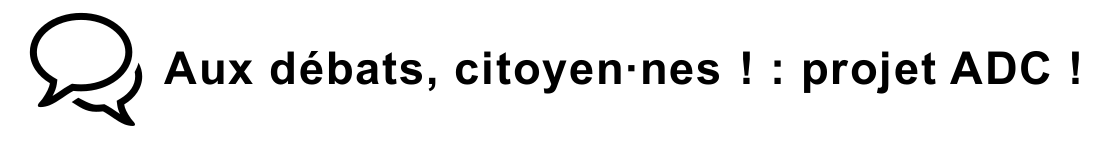 « Afin de mieux connaître l’intérêt pour le projet ADC ! de la part des citoyens, et ainsi en favoriser le développement, nous vous demandons si possible de nous informer des évènements que vous organisez et des ressources utilisées à partir des fiches archivées sur le site « Les Belges se réveillent ». Vous pouvez faire cette démarche par un petit courriel adressé à : projet.adc@proton.me. Merci d’avance pour cette attention ».Médiateur – Formateur - Animateur	Nom et prénom	Expertise / compétences	Références	Courant de pensée – philosophie - regard	Conflits d’intérêt	Zones géographiques de prédilection	Contact